Część graficzna (zawierajaca co najmniej 3 rysunki)Część opisowaCzęść opisowa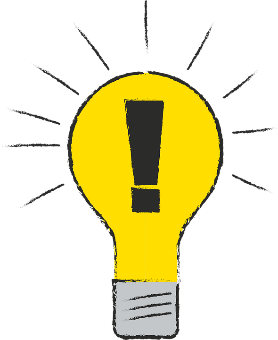 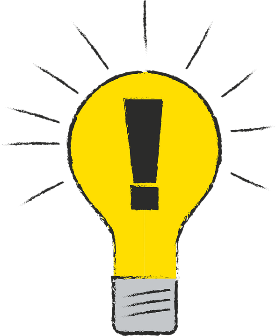 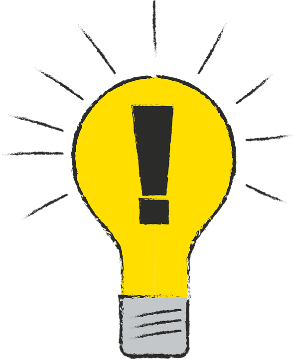 Nazwa eksponatuTematyka eksponatu (wraz z umiejscowieniem w danej sekcji wystawy)Tematyka eksponatu (wraz z umiejscowieniem w danej sekcji wystawy)Przekaz naukowy (wraz z celem edukacyjnym eksponatu)Przekaz naukowy (wraz z celem edukacyjnym eksponatu)InterakcjaInterakcjaOpis działaniaOpis działaniaTechnologiaTechnologia